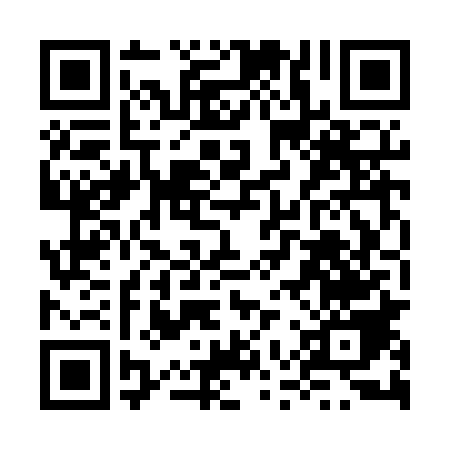 Prayer times for Zukowo Strusie, PolandWed 1 May 2024 - Fri 31 May 2024High Latitude Method: Angle Based RulePrayer Calculation Method: Muslim World LeagueAsar Calculation Method: HanafiPrayer times provided by https://www.salahtimes.comDateDayFajrSunriseDhuhrAsrMaghribIsha1Wed2:275:0712:375:468:0810:352Thu2:245:0512:375:478:1010:393Fri2:235:0312:375:488:1110:424Sat2:235:0112:375:498:1310:435Sun2:224:5912:375:508:1510:436Mon2:214:5712:365:518:1610:447Tue2:204:5612:365:528:1810:458Wed2:204:5412:365:538:2010:459Thu2:194:5212:365:548:2110:4610Fri2:184:5012:365:558:2310:4711Sat2:174:4812:365:568:2510:4812Sun2:174:4712:365:578:2610:4813Mon2:164:4512:365:588:2810:4914Tue2:154:4412:365:598:3010:5015Wed2:154:4212:366:008:3110:5016Thu2:144:4012:366:008:3310:5117Fri2:144:3912:366:018:3410:5218Sat2:134:3712:366:028:3610:5219Sun2:124:3612:366:038:3710:5320Mon2:124:3512:366:048:3910:5421Tue2:114:3312:366:058:4010:5422Wed2:114:3212:376:068:4210:5523Thu2:104:3112:376:078:4310:5624Fri2:104:2912:376:078:4510:5625Sat2:104:2812:376:088:4610:5726Sun2:094:2712:376:098:4710:5827Mon2:094:2612:376:108:4910:5828Tue2:084:2512:376:108:5010:5929Wed2:084:2412:376:118:5110:5930Thu2:084:2312:376:128:5211:0031Fri2:084:2212:386:138:5411:01